27 mei 2013Toegang tot de DB2P-databank voor de werkgeversSinds 2011 werd de vzw Sigedis ermee belast een databank betreffende de aanvullendpensioenplannen – DB2P – te ontwikkelen, met de volgende doeleinden:controle op de fiscale 80%-grens;sociaal toezicht op de wet op de Aanvullende pensioenen (WAP) en op de wet betreffende de aanvullende pensioenen voor zelfstandigen (WAPZ);controle van de RSZ-inhouding van 8,86% en van de inhouding van de bijzondere bijdrage van 1,5%, de zogenoemde Wijninckx-bijdrage;mogelijkheid om de jaarlijkse informatiefiche naar de aangeslotenen te zenden als de inrichters of de pensioeninstellingen daar om vragen en een overeenkomst met Sigedis sluiten;de studies waarmee richting kan worden gegeven aan de beleidskeuzes vergemakkelijken, met name via de kennis van het aantal aangeslotenen, van de reeds gevormde globale pensioenbedragen, enz.De databank zal het ook mogelijk maken “vergeten rechten” op te sporen. Voor de werknemers die vaak van werkgever veranderd zijn of van wie, over een periode van 40 jaar, de onderneming is verdwenen, zal de databank de identificatie van alle rechten op aanvullend pensioen identificeren; een follow-up zal vergemakkelijkt worden.Tegen einde mei zal de databank worden opengesteld voor de werkgevers, via een beveiligde DB2P-applicatie. Sigedis stuurt naar alle werkgevers met een in DB2P geregistreerd collectief pensioenplan een brief waarin ze op de hoogte worden gebracht van deze toegang en van de doeleinden.Wat moet de werkgever doen om toegang te krijgen tot DB2P?Hij moet zijn beveiligde toegang en zijn registratie in orde brengen via de portal van de sociale zekerheid, op: www.socialsecurity.be/registerdb2p_nl; dit kan enige tijd vergen. Er wordt dan ook aangeraden niet te lang te wachten. Sommige werkgevers hebben al een toegang tot de beveiligde onlinediensten van de sociale zekerheid. Sigedis zal in zijn brief de namen vermelden van de personen die er toegang toe hebben en die nieuwe toegangsrechten kunnen definiëren;Hij kan mandaat verlenen aan een derde; ! Opgelet: de bestaande mandaten zijn niet automatisch geldig voor de DB2P-applicatie; er moet een afzonderlijk mandaat worden verleend.De Unie van de sociale secretariaten wijst er in een persbericht op dat “de sociale secretariaten niet kunnen ingaan op vragen van werkgevers om op te treden als nieuwe volmachthouder voor de verzekeringsactiviteiten van de werkgever. De reden hiervoor is dat zij niet over de knowhow beschikken om de gegevens in de databank correct te interpreteren”.Welke zijn voor de werkgever de doeleinden van deze toegang?De informatie raadplegen die in DB2P opgeslagen is over de pensioenplannen die ze hebben ingericht.! De werkgever riskeert de fiscale aftrekbaarheid van de bijdragen of premies voor de vorming van aanvullende pensioenen te verliezen als de registratie van de gegevens in DB2P onvolledig is.! De gegevens kunnen gecorrigeerd worden, de werkgever zal dat kunnen laten weten via de DB2P-applicatie en er zal automatisch via zijn e-box een boodschap naar de pensioeninstelling worden gezonden.De visie van de werkgever op zijn effectieve pensioentoezegging.Als de werkgever verschillende pensioenstelsels heeft, eventueel bij verschillende pensioeninstellingen, kan de werkgever het verband daartussen aangeven. Hij heeft daarbij de keuze tussen de volgende mogelijkheden:Ofwel bevestigt hij de structuur van de stelsels zoals aangegeven door de pensioeninstelling;Ofwel laat hij weten dat meerdere stelsels voor hem samen een enkele toezegging vormen;Ofwel laat hij weten dat een enkel stelsel in feite voor hem meerdere toezeggingen omvat.Deze mededeling moet gebeurd zijn tegen 31/12/2014. Als de mededeling niet is gedaan, wordt ervan uitgegaan dat de werkgever akkoord gaat met de structuur van het stelsel (de stelsels) zoals aangegeven door de pensioeninstelling.! De WAP voorziet in een aantal bepalingen (bijvoorbeeld over de wijze – CAO of exclusieve bevoegdheid van de werkgever – om een pensioenplan in te dienen) die variëren naargelang van de wijze waarop de pensioentoezegging(en) werd(en) gestructureerd.De intern gefinancierde individuele pensioentoezeggingen aangeven. Het gaat om de individuele pensioentoezeggingen voor werknemers voor wie de werkgever balansprovisies heeft aangelegd of voor wie hij een bedrijfsleidersverzekering heeft aangegaan. Vanaf de september 2013 en uiterlijk tegen 30/9/2014 moeten die door de werkgever worden aangegeven via de DB2P-applicatie, door “Interne toezeggingen” te kiezen.Toegang krijgen tot de informatie over de gestorte werkgeversbijdragen die onderworpen zijn aan de RSZ-bijdrage van 8,86% en toegang krijgen tot de gegevens die nodig zijn om de bijzondere bijdrage van 1,5% op de vorming van een hoog aanvullend pensioen (Wijninckx-bijdrage) te berekenen.! Deze gegevens kunnen helpen om te controleren wat u hebt aangegeven in de Dmfa bij de RSZ, enerzijds, en wat is opgenomen in de DB2P-databank voor de RSZ-controle, anderzijds.Nadere vragen en informatieSigedis is van plan een aantal instrumenten te ontwikkelen om de werkgevers te helpen bij het gebruik van de DB2P-applicatie. De werkgevers zullen er bijvoorbeeld vragen kunnen stellens als ze het antwoord niet vinden in de FAQ.Bijlagen: brieven van Sigedis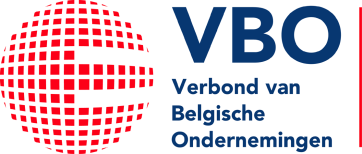 Bernadette AdnetEerste adviseurBernadette AdnetEerste adviseurBernadette AdnetEerste adviseurBA/ncCI13-033N.BABA/ncCI13-033N.BACIRCULAIRES.2013/033CIRCULAIRES.2013/033Brief van Sigedis aan de werkgevers – Verplichtingen met betrekking tot de databank “aanvullende pensioenen”Brief van Sigedis aan de werkgevers – Verplichtingen met betrekking tot de databank “aanvullende pensioenen”SamenvattingTussen einde mei en begin juni zullen alle werkgevers die geregistreerd zijn als inrichter van een pensioenplan een brief van Sigedis ontvangen waarin ze erop worden gewezen dat ze toegang hebben tot de databank voor aanvullende pensioenen (DB2P). Deze toegang zal hen met name in staat stellen aan bepaalde verplichtingen te voldoen.Deze circulaire geeft aan waarvoor de onlinedienst die door Sigedis voor de werkgevers werd ontwikkeld nuttig kan zijn.■